TEDARİKÇİNİN ADI SOYADITEDARİKÇİNİN ADI SOYADITEDARİKÇİNİN ADI SOYADIADI SOYADIİLETİŞİMBİLGİLENDİRME KONULARIBİLGİLENDİRME KONULARIBİLGİEDİNDİMÇeşitli salgın hastalık semptomları (ateş, öksürük, burun akıntısı, solunum sıkıntısı, ishal vb.) gösteren tedarikçiler okula alınmayacak ve sağlık kuruluşlarına yönlendirilecektir.Çeşitli salgın hastalık semptomları (ateş, öksürük, burun akıntısı, solunum sıkıntısı, ishal vb.) gösteren tedarikçiler okula alınmayacak ve sağlık kuruluşlarına yönlendirilecektir.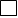 Okul içinde mecbur kalmadıkça yüzeylere dokunmamalıdır. Dokunulduğunda el antiseptiği kullanılmalıdır.Okul içinde mecbur kalmadıkça yüzeylere dokunmamalıdır. Dokunulduğunda el antiseptiği kullanılmalıdır.Tedarikçiler salgın hastalık dönemi önlemlerine (sosyal mesafe kuralları, maske kullanımı vb.) uyacaktır.Tedarikçiler salgın hastalık dönemi önlemlerine (sosyal mesafe kuralları, maske kullanımı vb.) uyacaktır.Tüm tedarikçiler maskeli olarak okula giriş yapacaktır.Tüm tedarikçiler maskeli olarak okula giriş yapacaktır.Tüm tedarikçilerin vücut sıcaklığı ölçülecektir.. Bakanlık genelgesine uygun olarak 37.5 C ve üzeri ateşi tespit edilen çalışanların İşyerine girişi mümkün olmayacaktır. Yüksek ateş  tespiti halinde, izolasyon odasına alınarak 112 aranacaktır.Tüm tedarikçilerin vücut sıcaklığı ölçülecektir.. Bakanlık genelgesine uygun olarak 37.5 C ve üzeri ateşi tespit edilen çalışanların İşyerine girişi mümkün olmayacaktır. Yüksek ateş  tespiti halinde, izolasyon odasına alınarak 112 aranacaktır.Tedarikçilerin okul içinde mümkün olduğu kadar kısa süre kalması sağlanacaktır.Tedarikçilerin okul içinde mümkün olduğu kadar kısa süre kalması sağlanacaktır.              Eğitim Kurumlarında Hijyen Şartlarının Geliştirilmesi ve Enfeksiyon Önleme Kontrol Kılavuzunda belirtilen Ziyaretçive Tedarikçi Taahhütnamesini okudum anladım. Alınan tedbirlere uyacağımı ve gerekli itinayı göstereceğimi taahhüt ederim.             ADI SOYADI : ………………………………….       İMZASI : ……………………              Eğitim Kurumlarında Hijyen Şartlarının Geliştirilmesi ve Enfeksiyon Önleme Kontrol Kılavuzunda belirtilen Ziyaretçive Tedarikçi Taahhütnamesini okudum anladım. Alınan tedbirlere uyacağımı ve gerekli itinayı göstereceğimi taahhüt ederim.             ADI SOYADI : ………………………………….       İMZASI : ……………………              Eğitim Kurumlarında Hijyen Şartlarının Geliştirilmesi ve Enfeksiyon Önleme Kontrol Kılavuzunda belirtilen Ziyaretçive Tedarikçi Taahhütnamesini okudum anladım. Alınan tedbirlere uyacağımı ve gerekli itinayı göstereceğimi taahhüt ederim.             ADI SOYADI : ………………………………….       İMZASI : ……………………Mehtap MEYDANERİOkul MüdürüMehtap MEYDANERİOkul MüdürüMehtap MEYDANERİOkul Müdürü